Oakham Town Council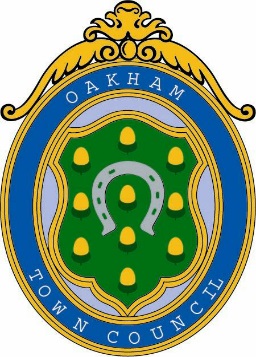 Rol House, Long Row, Oakham, Rutland, LE15 6LN  01572 723627         enquiries@oakhamtowncouncil.gov.ukwww.oakhamtowncouncil.gov.ukMINUTES OF A MEETING OF OAKHAM TOWN COUNCIL HELD ON Monday 4th July 2022 AT 6.30 P.M. IN THE TOWN COUNCIL CHAMBERSIN ATTENDANCE:	Cllrs:   A. Lowe, Z. Nealson, S-A. Wadsworth, R Garwood, D Romney, C Nix, D GrahamALSO IN ATTENDANCE:	B Tassell (Town Clerk), K. Geraghty (Deputy Clerk) APOLOGIES:			Cllrs: Cllr Toseland and Cllr Ainsley NOT PRESENT:			Cllr Gilbody and Cllr BuxtonCllr Wadsworth opened the meeting and welcomed all present.07/2022-01  APOLOGIES AND REASONS FOR ABSENCE: Apologies had been received from Cllrs Toseland and Ainsley who are at a RCC meeting. These apologies were unanimously ACCEPTED by the Council.07/2022-02  DECLARATION OF MEMBERS’ INTERESTS AND APPLICATIONS FOR DISPENSATION:  there were no declarations or applications made.07/2022-03 DEPUTATIONS FROM MEMBERS OF THE PUBLIC:  There were no deputations from the Public07/2022-04  OAKHAM HOPPER  Discussions were had regarding the information provided by Emma Odebas. As to the costs and current utilisation of the Hopper service.It was proposed that the Council would not take the Hopper service on at this time. It was AGREED ( with one vote against) that a grant of £25,000 would be offered to RCC to maintain this service for the rest of the financial year. The Council were unwilling to commit to long term spending and costs without much more information  and had a number of ideas themselves for potential service improvements. These would be explored in the coming months.07/2022-05  DATE AND TIME OF NEXT MEETING:  13 July 2022 @ 6.30 p.m. 